                 КОМУНАЛЬНИЙ ЗАКЛАД «СЛАТИНСЬКИЙ ЛІЦЕЙ»ДЕРГАЧІВСЬКОЇ МІСЬКОЇ РАДИ ХАРКІВСЬКОЇ ОБЛАСТІУкраїна, 62321, Харківська обл., Дергачівський р-н, селище міського типу  Слатине,  вул. Центральна, будинок 17 «Л»Тел./факс (05763) 41-294, e-mail: schoolslatino@ukr.net                                                                                        Код ЄДРПОУ 22661937
__________________________________________________________________                                                                  НАКАЗ19.02.2024                                                                                                    № 16Про запобігання всім видам дитячого травматизму серед здобувачів освіти закладу  під час весняних канікул 2023/2024 навчального рокуНа виконання пункту 13 розділу V Положення про порядок проведення навчання і перевірки знань з питань охорони праці та безпеки життєдіяльності в закладах, установах, організаціях, підприємствах, що належать до сфери управління Міністерства освіти і науки України, затвердженого наказом Міністерства освіти і науки України від 18.04.2006  № 304 (зі змінами), ураховуючи вимоги Указу Президента України від 24.02.2022 № 64 «Про введення воєнного стану в Україні», Положення про порядок розслідування нещасних випадків, що сталися із здобувачами освіти під час освітнього процесу, затвердженого наказом Міністерства освіти і науки України від 16.05.2019 № 659, на підставі Положення про Управління освіти, культури, молоді та спорту Дергачівської міської ради затвердженого рішенням ІІІ сесії Дергачівської міської ради VІІІ скликання від 22.12.2020 
№ 72,  наказу Управління освіти, культури, молоді та спорту Дергачівської міської ради та з метою організації і проведення заходів з питань безпеки життєдіяльності, організованого дозвілля учасників освітнього процесу під час весняних канікулНАКАЗУЮ:1. Світлані ЛАБУНСЬКІЙ, заступнику директора з НВР, відповідальній за безпеку життєдіяльності:1.1. Забезпечити організацію проведення інструктажів з учасниками освітнього процесу перед початком весняних канікул з усіх питань безпеки життєдіяльності. 		                                  Термін виконання: до 25 березня 2024 року1.2. Посилити контроль і персональну відповідальність за проведення відповідної профілактичної роботи, проведення розслідування та обліку нещасних випадків з учасниками освітнього процесу згідно діючих нормативно-правових документів.	                                                                                  Термін виконання: постійно       1.3. Забезпечити виконання нормативних документів з питань запобігання всім видам дитячого травматизму та обліку нещасних випадків (у разі таких випадків), що сталися з учнями.     Термін виконання: постійно      1.4. Інформувати Управління освіти, культури, молоді та спорту Дергачівської міської ради про всі випадки дитячого травматизму, що сталися з учнями закладів освіти громади, не порушуючи термінів, визначених чинним законодавством України. Термін виконання: постійно2. Класним керівникам закладу, та вчителям предмету «Основи здоров’я» Артюкович О.Б., Чувпило С.В.:       2.1. Провести інструктажі з учасниками освітнього процесу перед початком весняних канікул з усіх питань безпеки життєдіяльності: дотримання правил пожежної та електробезпеки, безпеки дорожнього руху (особливо про використання світловідбиваючих засобів в темну пору доби), дотримання правил гігієни у період поширення епідемічних захворювань, у тому числі профілактики вірусного гепатиту А, поводження з незнайомими людьми та підозрілими предметами, безпечного перебування біля водойм, вкритих тонкою кригою тощо, з реєстрацією у відповідних журналах з використанням технологій дистанційного навчання.                                                     Термін виконання: до 25 березня 2024 року       2.2. Провести інформаційно-просвітницьку роботу для підвищення рівня обізнаності здобувачів освіти про небезпеку мін та вибухонебезпечних предметів, навчання базовим правилам безпечної поведінки у разі їх виявлення.Термін виконання: до 25 березня 2024 року2.2. Здійснити заходи щодо активізації роботи з батьківською громадськістю (батьківські збори, консультації, тощо) з питань дотримання правил безпечної поведінки в умовах воєнного стану, відповідальності за життя і здоров’я власних дітей, необхідності контролю за дозвіллям та переміщенням дітей.Термін виконання: до 25 березня 2024 рокуКонтроль за виконанням наказу залишаю за собою.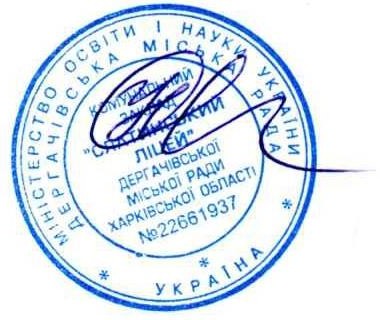 Директор                                                             Наталія СКРИПКАЗ наказом №   від 13.03.2024 ознайомлені:   педагоги ліцею